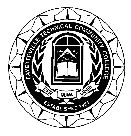 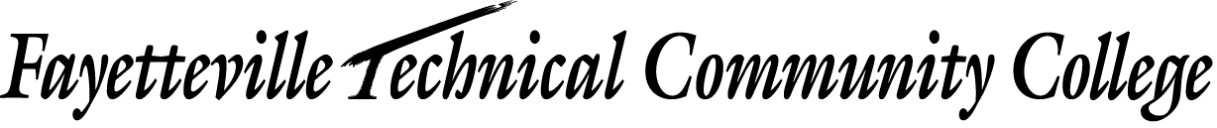 	Unofficial Curriculum Transcript RequestUnofficial TranscriptsSend Transcript Request Toregistrar@faytechcc.eduFull Name While Enrolled:Full Name While Enrolled:Full Name While Enrolled:Full Name While Enrolled:Other Name(s) Used While Enrolled:Other Name(s) Used While Enrolled:Other Name(s) Used While Enrolled:Other Name(s) Used While Enrolled:Other Name(s) Used While Enrolled:Other Name(s) Used While Enrolled:Student ID Number:Student ID Number:Student ID Number:or Last Four of SSN:or Last Four of SSN:or Last Four of SSN:Birth Date:Telephone Number:Telephone Number:Telephone Number:Email Address:Email Address:First Year Attended:First Year Attended:First Year Attended:Last Year Attended:Last Year Attended:Attention:Street Address:Street Address:Street Address:Apt/Suite/Unit:City/State/Zip:City/State/Zip:Signature:Date: